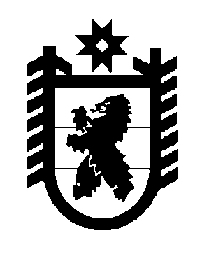 Российская Федерация Республика Карелия    ПРАВИТЕЛЬСТВО РЕСПУБЛИКИ КАРЕЛИЯРАСПОРЯЖЕНИЕот  8 апреля 2016 года № 257р-Пг. Петрозаводск Внести в состав комиссии по конкурсному отбору начинающих фермеров на право получения гранта на создание и развитие крестьянского (фермерского) хозяйства и единовременной помощи на бытовое обустройство (далее – комиссия), созданной распоряжением Правительства Республики Карелия от 29 июня 2012 года № 429р-П (Собрание законодательства Республики Карелия, 2012, № 6, ст. 1197; № 9, ст. 1654; 2014, № 3, ст. 441; 2015, № 4, ст. 748), следующие изменения:1) включить в состав комиссии Панькив Е.А. – главного менеджера Карельского регионального филиала Акционерного общества «Российский Сельскохозяйственный банк» (по согласованию);2) указать новые должности следующих лиц:Богданова А.Ю. – проректор по учебно-методической работе федерального государственного бюджетного образовательного учрежде-ния дополнительного профессионального образования специалистов «Карельский институт переподготовки и повышения квалификации кадров агропромышленного комплекса» (по согласованию);Гаврош О.М. – первый заместитель Министра сельского, рыбного и охотничьего хозяйства Республики Карелия;Телицын В.Л. – Министр сельского, рыбного и охотничьего хозяйства Республики Карелия, председатель комиссии;3) исключить из состава комиссии Музалева А.Ю.           ГлаваРеспублики  Карелия                                                              А.П. Худилайнен